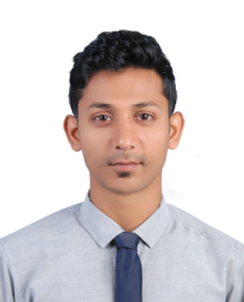 FARIS 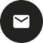 faris.392334@2freemail.com 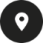  Dubai - UAEPersonal DetailsDate of birth	:  08.04.1994Gender		:  MaleMarital status	: SingleNationality	:  IndianVisa Status	: Visiting VisaCareer ObjectiveTo establish a challenging career in accounting field, where sound analytical and organizational skills would be needed wherein, I can apply my knowledge and acquire skills and contribute effectively. I can manage to work at any kind of situation.Working ExperienceDesignation	: Junior AccountantPeriod		: 1st April 2015 to 24th March 2016Designation	: Accountant Duration	: 20th Sep 2016 to 30th Aug 2017Designation	: Account's AssistantDuration	: 1st May 2018 to 30th April 2019Academic QualificationTechnical SkillsTally ERP 9MS Office ExpertAccounts receivable & payableAnalytical and problem-solving skillsEnterprise SystemsTime managementPlanningPresentingAchievementsVolunteered for presentations and cultural programs held in our college.Participated in various community development programs and industrial visits.Languages KnownEnglishHindiMalayalamTamilPersonal Strength Honest and sincere with systematic approach to the workIndependently having good judgment powerFriendly attitude and personalitySelf-motivated and trustworthyDetermined to achieve goals and improve performanceSkill BackgroundExcellent interpersonal skillSelf motivated, flexible and obedientCompetitive and friendly in challenging work atmosphereStrive for perfection and displayed ability to work with minimal supervisionDeclarationI hereby declare that the above mentioned particulars are true to the best of my knowledge and belief.  Place:  	 Date:  	                                                                                        FARISName of the courseName of the institutionUniversity / BoardPercentagesecuredB. ComAl Farook CollegeCalicut University60%Higher secondaryGovt. Higher.       Sec. School, ParayancheriState Board70%SSLCMMVHSS, Parappil State Board75%